Совет города Нурлат Нурлатского муниципального районаРеспублики Татарстан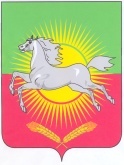 РЕШЕНИЕКАРАРот  19 декабря  2018 года                                                                          № 101Об утверждении плана работыСовета города Нурлат Нурлатского муниципального районаРеспублики   Татарстан на 2019 годВ целях обеспечения комплексного экономического и социального развития города, решения хозяйственных, образовательных, культурно-воспитательных задач Совет города  Нурлат Нурлатского муниципального района, РЕШИЛ:Утвердить план работы Совета города Нурлат Нурлатского муниципального района  на 2019 год согласно приложению.        2. Рекомендовать  Совету города  и Исполнительным  комитетам района и города, своевременно обеспечить качественную подготовку и проведение мероприятий, предусмотренных планом работы Совета города Нурлат Нурлатского муниципального района на 2019 год. 3. Контроль за исполнением настоящего решения оставляю за собой. Председатель Совета города Нурлат  Нурлатского муниципального районаРеспублики Татарстан                                                                  А.С. Ахметшин                                                                                                       Приложение                                                                                                       к решению Совета города                                                                                                       Нурлат                                                                                                        от 19 декабря 2018 г. № П Л А Н   Р А Б О Т ЫСовета города Нурлатна 2019 год        Раздел 1.   Вопросы для  обсуждения  на сессиях  СоветаРаздел II.   Координация работы постоянных комиссийСовета города Нурлат1. Оказывать постоянную помощь постоянным комиссиям в планировании,  подготовке и проведении заседаний и проверке исполнения решений, принятых Советом города (постоянно).Ответственный: управляющий делами Совета города Нурлат.2. Созывать совещания председателей постоянных комиссий и заместителей по вопросам их деятельности (ежеквартально).Ответственный: управляющий делами Совета города Нурлат.III. Оказание содействия депутатам  Совета города Нурлат1. Оказывать помощь депутатам в проведении отчетов и встреч с избирателями в организации приема населения, рассмотрения писем, жалоб, заявлений (постоянно).Ответственный: управляющий делами Совета города Нурлат.2. Систематически контролировать ход реализации предложений и замечаний, высказанных депутатами на заседаниях Совета, информировать об этом депутатов.Ответственный: управляющий делами Совета города Нурлат.         IV. Организационные мероприятия1. Оказывать практическую помощь органам жизнеобеспечения (постоянно).  Ответственные: депутаты Совета города Нурлат.№№п/пНаименование  вопросовСрокпров.    Исполнителифевраль   1.Отчет о деятельности главы города Нурлат Нурлатского муниципального  района за 2018 год и задачах на 2019 год.Маняпов Л.Н.-  руководитель Исполнительного комитета Нурлатского муниципального района  апрель1.Отчет об исполнении бюджета муниципального образования «город  Нурлат» за 2018 год.Сагирова Ф.В.- руководитель  финансово-бюджетной Палаты Нурлатского муниципального района2.О внесении изменений в бюджет муниципального образования «город Нурлат» на 2019 год.Сагирова Ф.В.- руководитель  финансово-бюджетной Палаты Нурлатского муниципального района3.Информация общественного помощника Уполномоченного по правам человека в Республике Татарстан по Нурлатскому муниципальному району Каримова И.Г. о соблюдении прав и свобод человека и гражданина в городе Нурлат в 2018 годуКаримов И.Г. – помощник Уполномоченного по правам человека в Республике Татарстан по Нурлатскому муниципальному району4. О результатах реализации целевой программы «Повышение безопасности дорожного движения на территории муниципального образования «город Нурлат»» и мероприятиях, направленных на сокращение дорожно-транспортных происшествийГабдрахманов Р.Р. –заместителя заместитель руководителя Исполнительного комитета Нурлатского муниципального района по инфраструктурному развитиюиюнь1.О реализации программ, направленных на улучшение жилищных условий  граждан, проживающих в Нурлатском районеДолгова  Н.И.– начальник отдела по жилищной политике Исполнительного комитета района2.О санитарном состоянии и экологической обстановке в городе НурлатХамзин Р.Р. –  руководитель Исполнительного комитета города Нурлат3.О развитии профессионального образования в городе Нурлат Нутфуллин Р.Н. –директор Нурлатского аграрного техникума4.О внесении изменений и дополнений в Устав г.Нурлат Асылмарданова Н.К. – юрист Совета Нурлатского муниципального района5.Об организации отдыха, оздоровления, занятости детей и молодежи в 2019 году.Бакирова В. Ш. –  и.о.начальника отдела  по делам молодежи и спорту Исполнительного комитета Нурлатского муниципального районасентябрь1.О подготовке жилищного фонда,  теплоэнергетического хозяйства, объектов социально-культурной сферы города Нурлат к отопительному сезону 2019-2020гг.Хамзин Р.Р. –  руководитель Исполнительного комитета города Нурлат2.О ходе реализации Национальной стратегии действий в интересах граждан старшего поколения в Российской Федерации до 2025 годаТерентьева О.Г. - начальник управления соцзащиты Министерства труда,занятости и соцзащиты Нурлатского муниципального районадекабрь1.О бюджете города Нурлат на 2020 год и плановый период 2021 и 2022 гг.Сагирова Ф.В.- руководитель  финансово-бюджетной Палаты Нурлатского муниципального района2. О ходе проведения капитального ремонта многоквартирных жилых домов в городе Нурлат в 2019 году и о планах  на 2020 год.Габдрахманов Р.Р. – заместитель руководителя Исполнительного комитета Нурлатского муниципального района по инфраструктурному развитию3.О работе военного комиссариата и Нурлатской городской организации РОСТО (ДОСААФ) РТ по подготовке юношей к службе в рядах Вооруженных Сил РФАбдуллин З.К.- Начальник отдела военного комиссариата РТ по  г.Нурлат   в Нурлатском  районе               4.О мероприятиях, направленных на выполнение программы «Реализация антикоррупционной политики в Нурлатском муниципальном районе на 2015-2020 годы»Терентьев Ф.Ю. – помощник главы района по вопросам противодействия коррупции